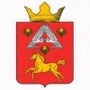 А Д М И Н И С Т Р А Ц И ЯВЕРХНЕПОГРОМЕНСКОГО  СЕЛЬСКОГО  ПОСЕЛЕНИЯСРЕДНЕАХТУБИНСКОГО  РАЙОНА   ВОЛГОГРАДСКОЙ  ОБЛАСТИП О С Т А Н О В Л Е Н И Еот 04 сентября 2018 г. № 36О внесении изменений в постановление администрации Верхнепогроменского  сельского поселения от 01.08.2011 г. № 53  «Об образовании комиссии по предупреждению и ликвидации чрезвычайных ситуаций и обеспечению пожарной безопасности Верхнепогроменского сельского поселения» В связи с кадровыми изменениями в администрации Верхнепогроменского сельского поселения,     п о с т а н о в л я ю :1. Внести в состав комиссии по предупреждению и ликвидации чрезвычайных ситуаций и обеспечению пожарной безопасности Верхнепогроменского сельского поселения, утвержденной постановлением администрации Верхнепогроменского сельского поселения от 01.08.2011 г. № 53  «Об образовании комиссии по предупреждению и ликвидации чрезвычайных ситуаций и обеспечению пожарной безопасности Верхнепогроменского сельского поселения» изменения и изложить состав комиссии в новой редакции (Приложение № 1).2. Контроль исполнения настоящего постановления оставляю за собой.Глава Верхнепогроменскогосельского поселения                                                                       К.К. БашуловПриложение № 1к постановлению администрацииВерхнепогроменскогосельского поселенияот 04.09.2018 г. № 36Состав комиссии по предупреждению и ликвидации чрезвычайных ситуаций и обеспечению пожарной безопасности Верхнепогроменского сельского поселенияГлава Верхнепогроменскогосельского поселения                                                                       К.К. БашуловБашулов Куат Куангалиевичглава Верхнепогроменского сельского поселения, председатель комиссииБасова ИринаНиколаевнаДиректор МОУ СОШ с.Верхнепогромное, заместитель председателя комиссии (по согласованию)Ахмамбетова Кансулу РомазановнаКоролёва Анна МихайловнаДжумалиева Алия ЖуматовнаСарсёнова Альбина ОлеговнаЛысенко Татьяна Сергеевнаспециалист 1 категории администрации Верхнепогроменского сельского поселения,секретарь  комиссииглавный специалист администрации Верхнепогроменского сельского поселения, член комиссииведущий специалист администрации Верхнепогроменского сельского поселения, член комиссииведущий специалист-главный бухгалтер администрации Верхнепогроменского сельского поселения, член комиссиидиректор МКУК «Верхнепогроменский СДК»,член комиссии (по согласованию)Абдргалиева Канслу ДжумабаевнаКлюеваГалина ИльиничнаМогилатоваЕлена НиколаевнаГрушин Владимир АлексеевичЗаведующая Лиманским сельским клубом,член комиссии  (по согласованию)заведующая Верхнепогроменским  ФАП,член комиссии  (по согласованию)директор МОУ «Лиманная ООШ»,член комиссии  (по согласованию)директор ООО «Флора»,член комиссии  (по согласованию)Окуневич Андрей ВасильевичТопольсков Владимир Михайловичучастковый уполномоченный полиции ОУУП и ПДН отдела МВД России по Среднеахтубинскому району (по согласованию, член комиссии  (по согласованию)директор МУП «Верхнепогроменское ЖКХ»,член комиссии  (по согласованию)